RESUMEB.S. FRANKLIN GODSON BRISELSSOFT LANDSCAPE & IRRIGATION ENGINEERMobile #: +91 87543 87409E-Mail ID: franklingodson123@gmail.comPROFESSION				 :   SOFT LANDSCAPE & IRRIGATION ENGINEEREDUCATIONAL QUALIFICATION		:1. MBA (Masters Program in Business Administration)                                                                              2014, Global School of Business Management                                                                              Mahatma Gandhi University                                                                               Pune, Maharashtra, INDIA                                                                                    2. B.Tech. (Agricultural Engineering)					     1997,College of AgrilEngg& Technology	                                                               Allahabad Agricultural Institute     Allahabad, INDIAAREA OF SPECIALISATION	Irrigation EngineeringAutomatic Irrigation Controller ProgramingIrrigation DesigningExecuting Automatic Irrigation worksSoft Landscape execution worksTRAININGFour Weeks Summer Vacation Training Course from TAFEC Language training from the academic council of LAN ESEDA INFORMATION TECHNOLOGYPROFESSIONAL EXPERIENCE				Total Experience: 22 +Years				Gulf Experience: 16 +YearsSUMMERY OF JOB RESPONSIBILITIESInviting Tender Request for Landscape & Irrigation works.Quoting price for Irrigation & Landscape works in Tender requests.Submitting Irrigation & Landscape works quotation to Main Contractors.Responsible for fulfilling Company’s operational goals on assigned projects.Responsible for ensuring full Customer Satisfaction on assigned projects and obtain Appreciation Letters/Recommendations.Develop and monitor regularly the progress to successful completion of projects as per the Construction Program.Preparation, submission and obtaining approval on Irrigation & Landscape material proposals/drawings etc. Raise RFI, IR’s and follow ups.Preparation of Irrigation & Landscape material procurement schedule and update.Ensure adequacy of materials at site and no idling of workforce.Introduce methods to improve efficiency on site and reduce cost.To coordinate with Main Contractor/ Client/ Consultant.To raise invoices for the work done & details of materials at site.To check quality of work & ensure good engineering practices are followed.Monitoring & implementing all HSE issues at site/encourage tool talks with site staff.Establishing variations to contract, submission of claims and follow-up of approval.Follow-up for prompt receipt of all payment certificates and payments.Prepare Close out Documents and O& M Manual etc.Continuously monitor and ensure project costs are within the budget.Responsible for effective oversight of multiple subcontractors and temporary leased installation labor.Handing over of Projects.	EMPLOYMENT RECORDMar. 2021 to till Now    :  STATE AGRI-HORTICULTURAL DEVELOPMENT CO-OPERATIVE                                               SOCIETY, INDIA  Dec.2019 to Jan. 2021    : AL NAKHEEL INTERNATIONAL AGRICULTURAL INVESTMENT CO.                                               KUWAITDec. 2017 to Feb. 2019  : HCC INTERNATIONAL COMPANY; QATAR.Jul. 2016 to DEC. 2017   :  WASHINGTONIA AGRICULTURAL COMPANY LLC; KUWAIT.Nov. 2015 to Jun. 2016  : PROSCAPE LLC; DUBAI.Jan. 2014 to Oct. 2015   : PROSCAPE LLC; QATAR.Jul. 2008 to Dec. 2013   : PALMS AGRO PRODUCTION COMPANY, KUWAIT.Oct. 2007 to Jun. 2008  : GULF ENERGY TECHNOLOGY & PROJECTS, QATAR.Jul. 2005 to Sep. 2006   : Saudi Building Technique Maintenance Company, K.S.A. Jul. 1998 to May 2004   : ESSAR AGRO Plantation & Development, INDIA.MAJOR PROJECTS HANDLED:Kuwait University Project, Kuwait.Expansion of Al Adan Hospital Project, Kuwait.Expansion of Farwania Hospital Project, Kuwait.New Al-Sabah Hospital Project, Kuwait.Construction of New Student Affairs Building Project, Qatar.88 Villa Project, Qatar.KCB Headquarters & Carpark Buildings Project, Kuwait.The Avenues Phase 4 Project, Kuwait.Madinat Jumeirah Beach Resort Phase IV Project, Dubai.Pearl Qatar - Viva Bahriya project, Qatar.Sheraton Park Project, Doha, Qatar.WESTIN Hotels & Resorts, Doha, Qatar.msheireb downtown doha Project, Qatar.Stadium & Sports Facilities at Shuwaikh Campus, Kuwait.College of Health Sciences for girls at Shuwaikh Campus, Kuwait.Boulevard Project, Salmiya, Kuwait.College of Basic Education (Boys Campus), Ardiya, Kuwait.Facility Management Office Complex for the New University City for Kuwait University at Al-Shadadiah, Kuwait.Construction of Special Training Center, Shuwaik Campus, Kuwait.“The Avenues” Projects, Kuwait.REFERENCES1. 	Eng. K. Rafiq Hussain	Projects Divisional Manager,               Washingtonia Agricultural Co,	Kuwait.2.	Eng. Zubin Jacob	General Manager,	Proscape LLC,	Qatar.RECOGNITIONApproved by KEO ConsultantsApproved by SSH International Consultants as Irrigation Engineer.Approved by PACE as Irrigation Engineer.Approved by GULF Consultants.Approved by TAEP ConsultantsMember of Chamber of Agricultural Engineers, Kuwait.PERSONALName                                               : B. S. Franklin Godson BriselsDate of Birth			: 25.05.1975Sex				: MaleNationality			: IndianPassport No			: R 2311249Marital Status			: MarriedValid Driving Licenses	              : India & KuwaitLanguages Known	              : English, Hindi, Tamil, Malayalam and Arabic.DECLARATIONI hereby declare that the above information is true to the best of my knowledge and belief. I wish to assure you that I shall make every effort to be worthy of the confidence placed in me. Thanking YouYours faithfully,(B. S. FRANKLIN GODSON BRISELS)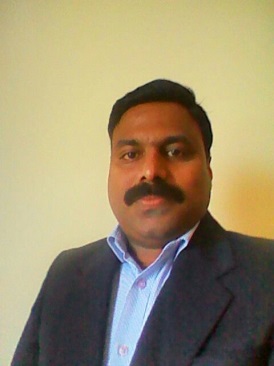 